 IF Hallby F14 (födda 08) säsong 22/23	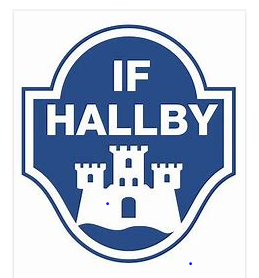 Organisation:Ledare- Tobias, Anders, Johan och AnnicaFystränare: LisaSäsongsplanering/träningsupplägg:I år deltar vi i USM, där vi är garanterade 4steg, det innebär att vi kommer att vara bortresta med övernattning 4ggr under säsong (alt om vi får arrrangera ett steg). Vi har med anledning av detta ännu inte anmält oss till någon sova-över-cup.Hallbybollen 5-7 jan i Jönköping 2023 - 1 lag anmält.Rödspätte cup 6-10 april- 1 lag anmält	Seriespel:Det blir spel i en serie för oss i år, vet att vi tidigare aviserat att skulle spela i två serier men vi har landat i att det blir spel i F14 Väst SD 2 sydost för vår del i år. Vi är så glada att vi fått tillbaka ett par ”gamla” tjejer i år men har fortfarande ett par tjejer som är lite osäkra till spel pga skador bla så det blir lite för sårbart att spela i två serier.USM:Följande datum kommer USM att spelas. Mer info inför varje speltillfälle kommer separat. 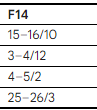 Träningar: Under säsong organiseras 3 handbollspass samt ett 1 fyspass per veckaMåndag 18.15-19.30 D-hallenOnsdag 17.15-18.30 Arenan+ fys efter passetTorsdag 20.45-22 D-hallenSamsyn Småland: Vi startar vår verksamhet och handbollssäsongen i augusti och de tjejer med andra sommaridrotter ansluter när det är möjligt. Seriespelet startar i oktober. Förväntningar på spelare:Var positiv och peppande Var en bra kompis – så som du vill att en kompis ska vara mot dig ska du vara mot kompisenVid förkylning stannar man hemma, allt för att minimera risken att smitta lagkompisar och ledare (även efter rådande pandemi)Ge 100% på träningen.Vid lättare skada – så vill vi att tjejerna ändå ska komma ned på träning, vi kommer försöka ha särskilda rehab-pass som skadad spelare får utföra/göra vid sidan om planen på ca 1 h.   Alla spelare ska givetvis få speltid men närvaro är viktigt och premieras i de fall vi behöver göra en laguttagning till tex USM där vi endast får ha med 16 spelare per matchRespekt- viktigt att alla lyssnar och är tysta under genomgång och/eller när en kompis har ordetDusch efter match, obligatoriskt, vill man av någon anledning inte duscha så sitter man med i minst fem minuter innan man åker hem.Individuella utvecklingssamtal:Vi kommer denna säsong att ha personliga utvecklingssamtal med var och en av spelarna, detta för att höra och känna vad tjejerna vill nå kring egen utveckling och då tillsammans skapa en plan för detta. Föräldrarinsatser:Ni föräldrar är superviktiga, både som stöd för tjejerna men också, likt tidigare år, så kommer vi under säsong att behöva er hjälp med diverse uppdrag. Vi har ett ganska stort gäng som sitter i sekreteriat men kommer behöva er hjälp ytterligare med följande uppdrag nedan. Följande insatser behövs för vårt lag;Sekretariatutbildning, i Smålandsserien förs EMP (elektroniskt matchprotokoll) och för detta måste man gå en utbildning på ett par timmar som genomförs i Hallbys regi.  Annica fixar schema för hemmamatcherna. 6 med behörighet-  Izza, Lucia, Filippa, Leja, Meja och NicoleDra in pengar – grupp: I lagkassan i dag finns 38577:-, vi har som mål att öka den ytterligare under säsongen med någon försäljningsaktivitet och/eller något arbetsuppdrag.  Lagkassan ska användas till cuper och roliga aktiviteter för tjejerna. Moa (Filippa) och Pernilla (Linnea)- Moa är sammankallande, har ni idéer, vänd er till henne.Sociala aktiviteter-grupp: Önskvärt med någon aktivitet på höst 2022 samt ett tillfälle på våren 2023, ex bowling eller Prison Island. Tränarna meddelar när det är ”dags”. Tjejerna älskar att hänga tillsammans som ett lag utanför handbollsplan också.  Sofia, Alva och Elvira.Skjuts- och matchschema: Kallelse till match kommer samma vecka som matchen går, är man dock uppsatt att sitta i sek/körning så kan ni räkna med att ert barn spelar, förutsatt att hon tränat under veckan. ALLAHallbybollen. Här behövs alla krafter, dvs alla hjälper till. En jätteviktig inkomst för oss som förening då den genererar mycket pengar. Tidigare år har vi hjälpt till i bespisning, rullat mattor och städat toaletter- ALLAHallbybollen schema- ett schema över arbetsfördelningen till Hallbybollen behöver göra- HedvigSäljaktiviteter Förening, ex kaffe (ej klart ännu) – obligatoriskt för samtliga- ALLASäljaktiviteter Laget – alla bidrar för kommande cuper och aktviteter.- ALLAVi ser fram emot en rolig och utvecklande säsong med tjejerna. Håll i hatten, nu kör vi Föräldraruppdrag  säsongen 22/23 F14Föräldraruppdrag  säsongen 22/23 F14Föräldraruppdrag  säsongen 22/23 F14Föräldraruppdrag  säsongen 22/23 F14Sekreteriat + EMP-utbildningSekreteriat + EMP-utbildningSekreteriat + EMP-utbildningLagkassa- aktiviter för intjäningLagkassa- aktiviter för intjäningLagkassa- aktiviter för intjäningLejaTobias-innehavande av kontoTobias-innehavande av kontoTobias-innehavande av kontoIzabellFilippa- sammankallandeFilippa- sammankallandeFilippa- sammankallandeLuciaLinneaMejaNicoleSociala aktivitetsgruppenSociala aktivitetsgruppenSociala aktivitetsgruppenHallbybollenschemaHallbybollenschemaHallbybollenschemaSofiaHedvigAlvaElvira